ROZPISPŘEBORU ČOSVE SPORTOVNÍ GYMNASTICE ŽENSKÝCH SLOŽEK2020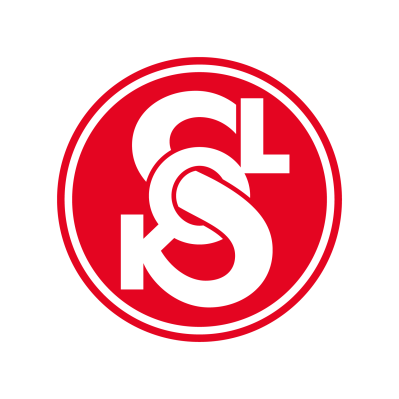 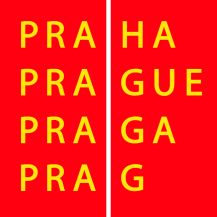 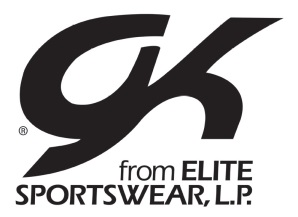 SOKOLOVNA T.J. SOKOL ŽIŽKOV II NA BALKÁNĚVŠEOBECNÁ USTANOVENÍVŠEOBECNÁ USTANOVENÍVŠEOBECNÁ USTANOVENÍVŠEOBECNÁ USTANOVENÍVŠEOBECNÁ USTANOVENÍ1.PořadatelZ pověření komise OS ČOS SG oddíl SG T.J. Sokol KampaZ pověření komise OS ČOS SG oddíl SG T.J. Sokol KampaZ pověření komise OS ČOS SG oddíl SG T.J. Sokol Kampa2.Datumneděle 29. 11. 2020neděle 29. 11. 2020neděle 29. 11. 20203.MístoSokolovna T.J. Sokol Žižkov IINa Balkáně 812130 00 Praha 3Sokolovna T.J. Sokol Žižkov IINa Balkáně 812130 00 Praha 3Sokolovna T.J. Sokol Žižkov IINa Balkáně 812130 00 Praha 34.Činovníci závoduŘeditelŘeditelZuzana Mazurovová4.Činovníci závoduJednatelJednatelJana Novotná4.Činovníci závoduHlasatelHlasatelKateřina Machů4.Činovníci závoduHospodářHospodářEliška Pospíšilová4.Činovníci závoduTechnická četaTechnická četaoddíl SG T.J. Sokol Kampa4.Činovníci závoduPočtářská komisePočtářská komiseLenka Šotolová4.Činovníci závoduHlavní rozhodčíHlavní rozhodčíEliška Pospíšilovákontakt: elis.pospisil@gmail.com, 775 196 6015.PřihláškyDo soboty 14. 11. 2020 prostřednictvím systému GIS. Pokud oddíl není registrovaný ČGF, přihlášky pošlete emailem na adresu jednatele: sokol.kampa@centrum.cz, tel. Jana Novotná: 603 313 515.U kategorie starších žákyň uveďte do přihlášky výšku přeskokového stolu (115/125 cm) – závodnice bez uvedené výšky stolu budou automaticky skákat přes 125 cm.Do soboty 14. 11. 2020 prostřednictvím systému GIS. Pokud oddíl není registrovaný ČGF, přihlášky pošlete emailem na adresu jednatele: sokol.kampa@centrum.cz, tel. Jana Novotná: 603 313 515.U kategorie starších žákyň uveďte do přihlášky výšku přeskokového stolu (115/125 cm) – závodnice bez uvedené výšky stolu budou automaticky skákat přes 125 cm.Do soboty 14. 11. 2020 prostřednictvím systému GIS. Pokud oddíl není registrovaný ČGF, přihlášky pošlete emailem na adresu jednatele: sokol.kampa@centrum.cz, tel. Jana Novotná: 603 313 515.U kategorie starších žákyň uveďte do přihlášky výšku přeskokového stolu (115/125 cm) – závodnice bez uvedené výšky stolu budou automaticky skákat přes 125 cm.7.HudbyPokud nejsou hudby nahrané v GIS, zašlete je do 14. 11. 2020 na adresu elis.pospisil@gmail.com ve formátu MP3. S sebou rezervní flash disk.Pokud nejsou hudby nahrané v GIS, zašlete je do 14. 11. 2020 na adresu elis.pospisil@gmail.com ve formátu MP3. S sebou rezervní flash disk.Pokud nejsou hudby nahrané v GIS, zašlete je do 14. 11. 2020 na adresu elis.pospisil@gmail.com ve formátu MP3. S sebou rezervní flash disk.6.LosováníBude provedeno pořadatelem ve středu 18. 11. 2020 a zveřejněno nejpozději 19. 11. 2020 na stránkách ČGF.Bude provedeno pořadatelem ve středu 18. 11. 2020 a zveřejněno nejpozději 19. 11. 2020 na stránkách ČGF.Bude provedeno pořadatelem ve středu 18. 11. 2020 a zveřejněno nejpozději 19. 11. 2020 na stránkách ČGF.8.JízdnéVšechny oddíly na vlastní náklady.Všechny oddíly na vlastní náklady.Všechny oddíly na vlastní náklady.9.StravnéVšechny oddíly na vlastní náklady.Všechny oddíly na vlastní náklady.Všechny oddíly na vlastní náklady.10.UbytováníObjednávky na tel.: 266 310 335 (vrátnice T.J. Sokol Žižkov II)Objednávky na tel.: 266 310 335 (vrátnice T.J. Sokol Žižkov II)Objednávky na tel.: 266 310 335 (vrátnice T.J. Sokol Žižkov II)10.UbytováníMožnosti: Ve vlastním spacím pytli v tělocvičně á 100 Kč/dítě, 120 Kč/dospělý.Ve vlastním spacím pytli v tělocvičně á 100 Kč/dítě, 120 Kč/dospělý.10.UbytováníNa ubytovně á 175 Kč/osoba.Na ubytovně á 175 Kč/osoba.11.Závodní kancelářBude otevřena v místě závodu od 8:00 hod.Bude otevřena v místě závodu od 8:00 hod.Bude otevřena v místě závodu od 8:00 hod.12.Nominace rozhodčíchbude doplněna před uzávěrkou přihlášekbude doplněna před uzávěrkou přihlášekbude doplněna před uzávěrkou přihlášek12.Nominace rozhodčích12.Nominace rozhodčích12.Nominace rozhodčíchNominovaným rozhodčím bude proplaceno jízdné a odměna za rozhodování.Ostatním rozhodčím bude vyplacena odměna za rozhodování.Nominovaným rozhodčím bude proplaceno jízdné a odměna za rozhodování.Ostatním rozhodčím bude vyplacena odměna za rozhodování.Nominovaným rozhodčím bude proplaceno jízdné a odměna za rozhodování.Ostatním rozhodčím bude vyplacena odměna za rozhodování.12.Nominace rozhodčíchKaždý oddíl je povinen vyslat jednu kvalifikovanou rozhodčí (kromě rozhodčí nominované). V přihlášce uveďte jméno rozhodčí a kvalifikaci.Zajištění kvalifikovaných rozhodčí je podmínkou pro start závodnic. Každý oddíl je povinen vyslat jednu kvalifikovanou rozhodčí (kromě rozhodčí nominované). V přihlášce uveďte jméno rozhodčí a kvalifikaci.Zajištění kvalifikovaných rozhodčí je podmínkou pro start závodnic. Každý oddíl je povinen vyslat jednu kvalifikovanou rozhodčí (kromě rozhodčí nominované). V přihlášce uveďte jméno rozhodčí a kvalifikaci.Zajištění kvalifikovaných rozhodčí je podmínkou pro start závodnic. 12.Nominace rozhodčíchRozhodčí jsou povinni rozhodovat celý závod!Rozhodčí musí mít řádný oděv dle nejnovějších předpisů FIG, jinak jim nebude vyplaceno ošatné.Rozhodčí jsou povinni rozhodovat celý závod!Rozhodčí musí mít řádný oděv dle nejnovějších předpisů FIG, jinak jim nebude vyplaceno ošatné.Rozhodčí jsou povinni rozhodovat celý závod!Rozhodčí musí mít řádný oděv dle nejnovějších předpisů FIG, jinak jim nebude vyplaceno ošatné.12.Nominace rozhodčíchOmluvy nominovaných rozhodčích zasílejte na e-mail hlavní rozhodčí: elis.pospisil@gmail.com.Omluvy nominovaných rozhodčích zasílejte na e-mail hlavní rozhodčí: elis.pospisil@gmail.com.Omluvy nominovaných rozhodčích zasílejte na e-mail hlavní rozhodčí: elis.pospisil@gmail.com.TECHNICKÁ USTANOVENÍTECHNICKÁ USTANOVENÍTECHNICKÁ USTANOVENÍTECHNICKÁ USTANOVENÍTECHNICKÁ USTANOVENÍTECHNICKÁ USTANOVENÍ13.StartujíMladší žákyněMladší žákyněročník narození 2011 – 2013 (7 – 9 let)družstva 3 + 1 a jednotlivkyněročník narození 2011 – 2013 (7 – 9 let)družstva 3 + 1 a jednotlivkyně13.StartujíMladší žákyněMladší žákyněOddíly, které nesestaví družstvo, mohou přihlásit maximálně dvě jednotlivkyně.Oddíly, které nesestaví družstvo, mohou přihlásit maximálně dvě jednotlivkyně.13.StartujíStarší žákyněStarší žákyněročník narození 2008 – 2010 (10 – 12 let)jednotlivkyněročník narození 2008 – 2010 (10 – 12 let)jednotlivkyně13.StartujíJuniorkyJuniorkyročník narození 2005 – 2007ročník narození 2005 – 200713.StartujíŽenyŽenyročník narození 2004 a staršíročník narození 2004 a starší13.StartujíZávod juniorek a žen proběhne v jednom sledu.Závod juniorek a žen proběhne v jednom sledu.Závod juniorek a žen proběhne v jednom sledu.Závod juniorek a žen proběhne v jednom sledu.14.HodnoceníZávodí se dle platných pravidel FIG, Závodního programu ČGF platného od 1. 1. 2018 (https://www.gymfed.cz/prilohy/000/718/ZP_SGZ_2018_AG_v18.pdf) včetně změn, doplňků a směrnic tohoto rozpisu.Závodí se dle platných pravidel FIG, Závodního programu ČGF platného od 1. 1. 2018 (https://www.gymfed.cz/prilohy/000/718/ZP_SGZ_2018_AG_v18.pdf) včetně změn, doplňků a směrnic tohoto rozpisu.Závodí se dle platných pravidel FIG, Závodního programu ČGF platného od 1. 1. 2018 (https://www.gymfed.cz/prilohy/000/718/ZP_SGZ_2018_AG_v18.pdf) včetně změn, doplňků a směrnic tohoto rozpisu.Závodí se dle platných pravidel FIG, Závodního programu ČGF platného od 1. 1. 2018 (https://www.gymfed.cz/prilohy/000/718/ZP_SGZ_2018_AG_v18.pdf) včetně změn, doplňků a směrnic tohoto rozpisu.15.Disciplíny a obtížnostMladší žákyněMladší žákyněVS1 – strana 19 – 27 ZPVS1 – strana 19 – 27 ZP15.Disciplíny a obtížnostStarší žákyněStarší žákyněVS4 B – strana 14 ZPVS4 B – strana 14 ZPJuniorky, ženy Juniorky, ženy VS5 B a VS6 B – strana 15 ZP VS5 B a VS6 B – strana 15 ZP 16.Specifikace nářadíviz ZP – strana 11viz ZP – strana 11viz ZP – strana 11viz ZP – strana 1116.Podmínka účastiVčas zaslaná přihláška a prezence v závodní kanceláři.Průkaz ČOS se zaplacenými příspěvky na rok 2020.Platná lékařská prohlídka.Průkaz pojištěnce.Uhrazené startovné ve výši 400,- Kč za závodnici.Juniorky a ženy, které nejsou členkami ČOS, předloží registrační průkaz ČGF se všemi náležitostmi.Včas zaslaná přihláška a prezence v závodní kanceláři.Průkaz ČOS se zaplacenými příspěvky na rok 2020.Platná lékařská prohlídka.Průkaz pojištěnce.Uhrazené startovné ve výši 400,- Kč za závodnici.Juniorky a ženy, které nejsou členkami ČOS, předloží registrační průkaz ČGF se všemi náležitostmi.Včas zaslaná přihláška a prezence v závodní kanceláři.Průkaz ČOS se zaplacenými příspěvky na rok 2020.Platná lékařská prohlídka.Průkaz pojištěnce.Uhrazené startovné ve výši 400,- Kč za závodnici.Juniorky a ženy, které nejsou členkami ČOS, předloží registrační průkaz ČGF se všemi náležitostmi.Včas zaslaná přihláška a prezence v závodní kanceláři.Průkaz ČOS se zaplacenými příspěvky na rok 2020.Platná lékařská prohlídka.Průkaz pojištěnce.Uhrazené startovné ve výši 400,- Kč za závodnici.Juniorky a ženy, které nejsou členkami ČOS, předloží registrační průkaz ČGF se všemi náležitostmi.17.Časový pořadčasový harmonogram bude upřesněn po zpracování přihlášekčasový harmonogram bude upřesněn po zpracování přihlášekpostupná prezence všech kategoriípostupná prezence všech kategorií17.Časový pořadčasový harmonogram bude upřesněn po zpracování přihlášekčasový harmonogram bude upřesněn po zpracování přihlášekrozcvičení mladších žákyňrozcvičení mladších žákyň17.Časový pořadčasový harmonogram bude upřesněn po zpracování přihlášekčasový harmonogram bude upřesněn po zpracování přihlášekporada trenérů a rozhodčíchporada trenérů a rozhodčích17.Časový pořadčasový harmonogram bude upřesněn po zpracování přihlášekčasový harmonogram bude upřesněn po zpracování přihlášeknástup a zahájení Přeboru ČOSnástup a zahájení Přeboru ČOS17.Časový pořadčasový harmonogram bude upřesněn po zpracování přihlášekčasový harmonogram bude upřesněn po zpracování přihlášekzávod mladších žákyň (I. sled)závod mladších žákyň (I. sled)17.Časový pořadčasový harmonogram bude upřesněn po zpracování přihlášekčasový harmonogram bude upřesněn po zpracování přihlášekporada trenérů a rozhodčíchporada trenérů a rozhodčích17.Časový pořadčasový harmonogram bude upřesněn po zpracování přihlášekčasový harmonogram bude upřesněn po zpracování přihlášekvolné rozcvičení II. sledu, vyhlášení výsledků MŽvolné rozcvičení II. sledu, vyhlášení výsledků MŽ17.Časový pořadčasový harmonogram bude upřesněn po zpracování přihlášekčasový harmonogram bude upřesněn po zpracování přihlášekzávod starších žákyň (II. sled)závod starších žákyň (II. sled)17.Časový pořadčasový harmonogram bude upřesněn po zpracování přihlášekčasový harmonogram bude upřesněn po zpracování přihlášekporada trenérů a rozhodčíchporada trenérů a rozhodčích17.Časový pořadčasový harmonogram bude upřesněn po zpracování přihlášekčasový harmonogram bude upřesněn po zpracování přihlášekvolné rozcvičení III. sledu, vyhlášení výsledků SŽ	volné rozcvičení III. sledu, vyhlášení výsledků SŽ	17.Časový pořadčasový harmonogram bude upřesněn po zpracování přihlášekčasový harmonogram bude upřesněn po zpracování přihlášekzávod juniorek a žen (III. sled)závod juniorek a žen (III. sled)17.Časový pořadčasový harmonogram bude upřesněn po zpracování přihlášekčasový harmonogram bude upřesněn po zpracování přihlášekvyhlášení výsledků III. sleduvyhlášení výsledků III. sledu17.Časový pořadčasový harmonogram bude upřesněn po zpracování přihlášekčasový harmonogram bude upřesněn po zpracování přihlášekukončení přeboru ČOSukončení přeboru ČOS17.Časový pořadZměna časového programu je vyhrazena pořadatelem.Změna časového programu je vyhrazena pořadatelem.Změna časového programu je vyhrazena pořadatelem.Změna časového programu je vyhrazena pořadatelem.Eliška Pospíšilová v. r.členka komise SG OS ČOSEliška Pospíšilová v. r.členka komise SG OS ČOSEliška Pospíšilová v. r.členka komise SG OS ČOSZuzana Mazurovová v. r.ředitelka závoduSTARTOVNÍ KLÍČ ZÁVODNICSTARTOVNÍ KLÍČ ZÁVODNICMladší žákyněStartuje jedno družstvo z jednoty – jednoty, které nesestaví družstvo, mohou přihlásit maximálně dvě jednotlivkyně.Starší žákyně, juniorky a ženyDo těchto kategorií je možné přihlásit dohromady maximálně tři závodnice z jedné jednoty.PřihláškyPokud budou mít jednoty zájem vyslat do kategorií více závodnic, uvedou to v přihlášce do poznámky – pořadí závodnic (kromě regulérně přihlášených) tak, jaká je jejich preference nastoupit k závodu – pokud to kapacita dovolí, bude umožněn start více závodnicím.  